Přání do nového roku a trocha naděje v našem přehledu plánovaných akcí Uplynulý rok nám přinesl mnoho nečekaného, vzal nám některé jistoty, mnohému nás ale i naučil. Víme, že ještě nějakou chvíli nebudeme mít jistotu v tom, co plánujeme, ale věřím, že se to zlepší, ať už tím, že najdeme nové cesty nebo tím, že se celá epidemiologická situace díky vakcinaci zlepší. Je tu velká naděje, že se postupně zase vrátíme ke svým běžným životům, a to nám všem v tomto roce přeji. Vzhledem k tomu, že situace na jaře nedovolovala uskutečnit ani jeden z našich tradičních pochodů, zrealizovali jsme dvou měsíční letní razítkovací hru, která motivovala celé rodiny k poznávání a putování po „ladovském“ kraji. Nakonec jsme rozdali přes 50 cen od lokálních partnerů a měli radost, že se turistický projekt povedl. Uvidíme, třeba v ní budeme pokračovat i příští rok. Přečíst si o hře můžete na našem webu v rubrice „akce“. Věříme, že se pochody po našich stezkách letos již uskuteční, sledujte proto náš web, kde se vše dozvíte jako první. V polovině dubna by se měl konat pochod Krajinou Barona Ringhoffera a květen je zas časem pro Pohádkové Hrusice a pochod Cestou kocoura Mikeše. Doufáme také, že se na začátku dubna uskuteční jarní úklidy obcí – Čistý Ladův kraj, které loni organizovaně zrealizovány nebyly. Jakým způsobem toto proběhne, to bude záležet na jednotlivých obcích, je také možné, že úklidy budou letos individuální, s tím, že si dobrovolníci půjdou na obec jen vyzvednout pytle a rukavice. Uvidíme, vše se včas dozvíte z obecních vývěsek. Loni na jaře jsme na facebooku i díky iniciativě „Utrácím na rohu“ intenzivně podporovali lokální živnostníky a podnikatele. Tento web stále běží, můžete tedy získat přehled, co živnostník ve vašem okolí nabízí aktuálně v době nouzového stavu, jak má otevřeno, apod. I nyní můžete někoho podpořit, když jej pochválíte nebo okomentujete v databázi na Google maps - #utracimnarohu. Můžete napsat na  info@utracimnarohu.cz a poslat tip na provozovnu, restauraci, pekařství, apod. Pomůžete i tím, že rozšíříte povědomí o iniciativě -  WWW.UTRACIMNAROHU.CZ, vyfotíte provozovnu na sociální sítě s hashtagem #utracimnarohu. Můžete také posílat tipy na lokální živnostníky nám, a to s uvedením, v čem je jejich služba výjimečná. Pomoc je nyní možná ještě důležitější než na jaře. A jak to bude s našim seriálem běhů - Pohár Ladova kraje? Organizátoři stále hledají alternativy k hromadným závodům, ale třeba se situace zlepší a venku už bude možné se při sportu potkat. První běh v tomto roce by se měl uskutečnit v dubnu v Senohrabech. 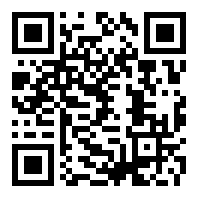 Věříme také, že bude postupně přibývat společenských a kulturních akcí. Ty pravidelně doplňujeme do kalendáře vyvěšeném na webu na hlavní stránce www.laduv-kraj.cz. Webové stránky lze jednoduše načíst na mobil či tablet přes uvedený QR kód. Na hlavní stránce webu se můžete také přihlásit k odběru aktualit přímo do svého e-mailu. Pak by vám nemělo uniknout nic, co se v okolí děje. Můžete si také naplánovat trasu svého výletu na našich stezkách, a to díky vytýčeným úsekům v mapách, které si můžete exportovat do mailu, chytrého mobilu či hodinek. Jsme i na  facebook.com/laduvkraj a instagram.com/laduvkraj.      Možná jste si nestihli koupit naše nové „ladovské“ tričko pod stromeček, to ale nevadí. Potěšit se novým tričkem a navíc pomoci stezkám Ladova kraje můžete i nyní. Vybrat si lze ze 4 barev (bílá, žlutá, červená a zelená) a 6 velikostí XS až XXL. Cena se pohybuje od 250Kč do 350Kč v závislosti na velikosti. Výtěžek z prodeje putuje vždy na účet veřejné sbírky Ladova kraje - 107 - 1172230237/0100, Komerční banka. Koupí trička podpoříte opravy stávajících a budování nových naučných či turistických stezek a odpočívek. Odkaz na prodej triček naleznete na našem webu a trička budou postupně k dispozici i v informačních centrech. Pomoci stezkám můžete také přímým finančním darem na tentýž účet. 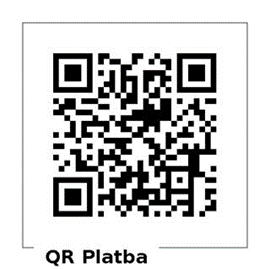 A na závěr snad jen jedna věta. Ať už bude zima jakákoliv, oblečte se a vyrazte do přírody. Ladův kraj má co nabídnout a ještě přirozeně podpoříte svoji imunitu a spálíte pár vánočních kalorií. Využijte, co máte za rohem a ať je nám v Ladově kraji hezky!                                   Hanka Bolcková 